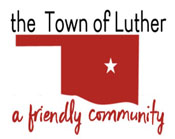 MINUTES OF SPECIAL MEETINGBOARD OF TRUSTEES FOR THE LUTHER ECONOMIC DEVELOPMENT AUTHORITYTHURSDAY, MARCH 24, 2022, 6:30 P.M.LUTHER TOWN HALL108 SOUTH MAIN STREET, LUTHER, OKLAHOMA 73054Call to Order by Terry Arps.Roll Call by Terry Arps. Present were Terry Arps, Brian Hall, Carla Caruthers, and Joshua Rowton. Jeff Schwarzmeier was absent. Determination of a quorum was made by Terry Arps. Trustee Comments – None. Trustee One (Terry Arps)Discussion, consideration, and possible action regarding potential activities during the AAA 66 Road Fest on June 18-26, 2022. Tabled from March 8, 2022. Tabled to April 12, 2022. Trustee Two (Brian Hall)Trustee Three (Carla Caruthers)Trustee Four (Jeff Schwarzmeier)Trustee Five (Joshua Rowton)Consideration, discussion and possible action regarding upcoming summer events/activities. Joshua Rowton stated that Stump Speech plans are underway, scheduled for May 6 and June 3, 2022. Item tabled to April 12, 2022.Citizen participation:  Citizens may address the Board during open meetings on any matter on the agenda prior to the Board taking action on the matter. On any item not on the current agenda, citizens may address the Board under the agenda item Citizen Participation. Citizens should fill out a Citizen’s Participation Request form and give it to the Mayor. Citizen Participation is for information purposes only, and the Board cannot discuss, act or make any decisions on matters presented under Citizens Participation. Citizens are requested to limit their comments to two minutes. Brandy Langston stated 4-H would like to sell water as a fundraiser at the Stump Speech events if other arrangements have not been made. She also stated that the 4-H organization will have a formal flag retirement ceremony on April 7, 2022.Adjourn. Terry Arps made a motion to adjourn, 2nd by Carla Caruthers. Meeting adjourned at 7:24 p.m.      Transcribed by Scherrie Pidcock, Town Clerk